Kulüp ve Topluluk Danışman ve Başkan Kabul, İstifa Dilekçesi, Devir Teslim Tutanağı ve İsim-Logo-Tüzük Değişikliği Tutanağı ÖrnekleriKulüp Danışmanı Kabul DilekçesiKulüp Danışmanı İstifa DilekçesiKulüp Başkanı İstifa DilekçesiKulüp ve Toplulukların Devir Teslim TutanağıKulüp/ Toplulukların İsim, Logo, Tüzük Değişikliği Tutanağı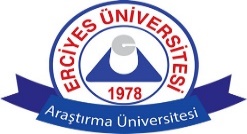 T.C.ERCİYES ÜNİVERSİTESİÖğrenci Faaliyetleri Komisyon Başkanlığına          Öğrenci Faaliyetleri Komisyon Başkanlığı bünyesinde faaliyet gösteren  ………………………………………………….kulüp/ topluluğu’ nun danışmanlığını kabul ediyorum.           Gereğinin yapılmasını arz ederim.                                                                                                                            ……/…../20 ….                                                                                                                             Danışmanİletişim  Bilgileri       İletişim Tel	: Dahili No	: E posta	:       Ünvanı             :        Fakülte /Yüksekokul  Yetkilisi……/…./…..UygundurT.C.ERCİYES ÜNİVERSİTESİÖğrenci Faaliyetleri Komisyon Başkanlığına          Öğrenci Faaliyetleri Komisyon Başkanlığı bünyesinde faaliyet gösteren  ………………………………………………….kulüp/ topluluğu’ nun danışmanlığından ayrılmak istiyorum.           Gereğinin yapılmasını arz ederim.                                                                                                                            ……/…../20 ….                                                                                                                             Danışman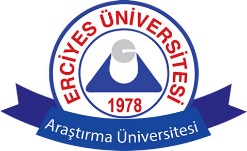 T.C.ERCİYES ÜNİVERSİTESİÖğrenci Faaliyetleri Komisyon BaşkanlığınaÖğrenci Faaliyetleri Komisyon Başkanlığı bünyesinde faaliyet göstermekte olan ……………………………..……kulüp/topluluğu’ nun  başkanlık görevinden ayrılmak istiyorum.Gereğinin yapılmasını arz ederim.                                                                          ……../……./20……                                                                                   Adı        :                                                                                                                Soyadı  :                                                                                                              İmza      :T.C.ERCİYES ÜNİVERSİYESİÖğrenci Faaliyetleri Komisyon BaşkanlığıKulüp ve Topluluk Devir Teslim Tutanağı     Erciyes Üniversitesi (……………………………………) kulüp/topluluk danışman (……………………………………….)  ve kulüp başkanı  (………………………………) isteği üzerine kulüp/topluluğu devretmeyi kabul ediyoruz.Gereğinin yapılmasını arz ederim.                                                                                        …../…../20….Devreden Başkan                                                           Devreden DanışmanAdı Soyadı                                                                             Adı Soyadıİmza                                                                                         İmzaDevralan  Başkan                                                         Devralan  DanışmanAdı  Soyadı                                                                           Adı  Soyadı:İmza                                                                                       İmzaDahili            :                                                               Dahili       :Cep Tel          : 				               Cep Tel      :                       E posta         :				                          E posta      :T.C.                                                    ERCİYES ÜNİVERSİTESİÖğrenci Faaliyetleri Komisyon Başkanlığına…………….Kulüp/Topluluk Yönetim Kuruluİsim / Logo/ Tüzük Değişikliği KararıÖğrenci Faaliyetleri Komisyon Başkanlığı bünyesinde faaliyet gösteren ……………………….................................................Kulübü/Topluluğu’ nün danışmanlığını yürütmekte olan …………………………………………………………………  ’ ın danışmanlığında ve kulüp yönetim kurulunun …./…../ 20… tarihinde yapılan  toplantısında kulüp isim ve logo ve tüzüğü ’nün ………………………………………………………………………..Kulübü/Topluluğu olarak  değişikliğinin yapılmasına karar verilmiştir.Kulüp Yönetim Kurulu ÜyeleriÜye Adı Soyadı ve İmza                                                Üye Adı Soyadı ve İmza…………………………………………..                                     ………………………………………….Kulüp BaşkanıÜye Adı Soyadı ve İmza                                                 Üye Adı Soyadı ve İmza………………………………                                                        ……………………………….DanışmanAdı      :Soyadı :Ünvanı :Okulu  :                                                                                    İmza    :